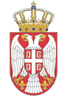 ДИПЛОМАТСКО-КОНЗУЛАРНО ПРЕДСТАВНИШТВОРЕПУБЛИКЕ СРБИЈЕ У СИДНЕЈУDiplomatic and Consular Mission of the Republic of Serbia in SydneyЗахтев за издавање путног листаemergency TRAVEL DOCUMENT APPLICATION            ........................................................                         		....................................................                              (Датум /Date)                                             		                              (Потпис/Signature)									_________________________________									Потпис примаоца/Signature of recipientУ/In:_____________________________Дана/Date:________________________									__________________________________									            Потпис овлашћеног лица/          Signature of authorized person                                                                       ЗАХТЕВ СЕ ПОПУЊАВА ЧИТКО ШТАМПАНИМ СЛОВИМА                                                                              / TO BE FILLED IN BY USING CAPITAL LETTERS /          Фотографија/Photo   3,5 x 4,5 цм/cm1.Јединствени матични број грађана/Personal number2.Презиме и име/Surname and given name3.Девојачко презиме/Maiden name4.Име родитеља/Father’s and Mother’s First name5.Пол/Sex    Мушки/Male                          женски/Female                          6.Датум рођења/Date of birth7.Место, општина и  држава рођења/Place and country of birth8.Држављанство/Nationality 9.Пребивалиште, односно боравиште и адреса у Србији и у иностранству (рођени у иностранству уписују последње пребивалиште родитеља)/Place of residence and adressР. Црна Гора/In Montenegro:9.Пребивалиште, односно боравиште и адреса у Србији и у иностранству (рођени у иностранству уписују последње пребивалиште родитеља)/Place of residence and adressИНОСТРАНСТВО/ Abroad:10.Од када боравите у иностранству и због чега тражите путни лист/Date of arrival to foreign country and reasons for applying for emergency travel document11.Да ли сте се већ обраћали ради издавања путног листа/Previous applications for emergency travel document12.Да ли имате неку путну исправу (ако имате - навести  врсту и број, када и ко је издао)/Do you have other travel document (if yes-give the type, number, issuing authority and date of issue) 13.Подаци о стараоцу(ако лице има стараоца)/Legal guardian data (if person has one)Попуњава службено лицеTo be filled out by the authorized personПопуњава службено лицеTo be filled out by the authorized personПопуњава службено лицеTo be filled out by the authorized personКако је захтев решенКако је захтев решенБрој путног листаБрој путног листаДатум издавањаДатум издавањаВажи доВажи доТаксе и трошковиКонзуларна такса (Одељак Б ЗОРАТ, Тар.бр. 1 и 9 став 1):Таксе и трошковиОбразац путног листа:Таксе и трошковиОбразац захтева и стварни трошак:Таксе и трошковиОслобођено плаћања таксе(навести основ):Напомена:Напомена: